LINGUISTICS TRIPOS - PART IIB 2022/23DISSERTATION SUBMISSION DECLARATIONBy signing this form I declare the following: This dissertation contains my own original workI have read the Faculty guidance on plagiarism here.I have read the University guidance on plagiarism here. I agree that this work may be submitted for screening by Turnitin UK in accordance with University guidelines (available here).This dissertation does not exceed the prescribed word limit.
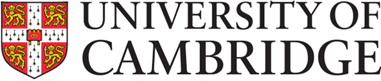               LinguisticsDr. Dora AlexopoulouChair of Linguistics TriposYour dissertation must be submitted no later than 3pm on Monday 13 March 2023.If you do not submit your dissertation by this deadline, a 10-mark penalty may be imposed or you may be awarded a fail.Submit this form by email to TAL@mmll.cam.ac.uk.  A PDF file must also be uploaded to the Moodle course (https://www.vle.cam.ac.uk/mod/assign/view.php?id=14613392).The PDF file should include all parts of your dissertation, including those excluded from the word count limit.  The PDF file must be anonymised and named with your candidate number as follows: 1234A_LingDiss.pdf. Please see Faculty guidelines on electronic submission here.PLEASE NOTE: the dissertation MUST match the title you submitted in October (or amended in January) or you will be asked to amend the dissertation and re-submit by the deadline.NameCollegeCandidate numberWord countTitle of dissertationTitle of dissertationTitle of dissertationTitle of dissertationIf chosen, I give permission for a copy of my dissertation to be placed in the Faculty Library for consultation by future students.If chosen, I give permission for a copy of my dissertation to be placed in the Faculty Library for consultation by future students.YNStudent signatureStudent signatureDateDate